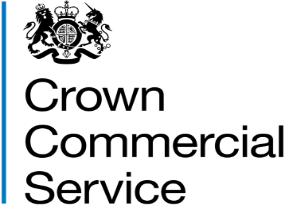 RM3814 – Vehicle Conversions Dynamic Purchasing SystemSpecification Our priorities Contracting Authorities’ key priorities are to support visibility and control of fleet whole life costs and to influence efficiencies through: Offering valued vehicle conversion solutions to meet Contracting Authorities individual requirements; Build and increase capacity of high quality vehicle converters and services;Develop a dynamic commercial model for access to vehicle conversions and associated services.  Scope The Supplier shall provide goods and services for Vehicle Conversions as detailed in Annex A – Vehicle Conversion(s) Services Matrix of the DPS Schedule 2 (Goods and/or Services and Key Performance Indicator’s).  The core requirement of the Vehicle Conversions shall include but shall not be limited to the following mandatory and desirable requirements:  MandatoryTurnkey solution for complete supply of vehicle, associated equipment and conversion services Single service items for the conversion of vehicles Vehicle testingEnvironmental and sustainability criteriaHealth and SafetySecurityVettingDesirableStandalone design and consultancy servicesWarranty and after sales Vehicle user training and guidance Electrical and Communication Equipment Installation:Mandatory Service RequirementsVehicle Conversions: The Supplier shall offer either one or a combination of the following service requirements:whole Turnkey solution for complete supply of vehicle, associated equipment and conversions services; orsingle service items for the conversion of vehicles; orany variances in between these service levelsThe Supplier shall ensure that all vehicles are converted in accordance with the base vehicle/chassis manufacturer’s body builder guidelines.The Supplier shall provide evidence of vehicle or sector specific accreditations or qualifications where requested by Contracting Authorities. The Supplier shall establish and maintain effective relationships with Contracting Authorities in order to ensure the service levels are met as specified in the individual Contracts awarded. The Supplier shall provide Contracting Authorities with accurate and transparent detailed delivery timescales for all vehicle conversions throughout any contract period.The Supplier must provide Contracting Authorities with regular updates on the progress for completion of conversion services, and demonstrate ways in which they will mitigate risks of any potential delays.The Supplier shall ensure that vehicles are tested to the relevant Type Approval Regulations, in line with the Vehicle Certification Agency terms which can be accessed at http://www.dft.gov.uk/vca/ and as the designated UK Approval Authority and Technical Service for type approval to all automotive European Community (EC) Directives and the equivalent United Nations Economic Community for Europe (ECE) Regulations.The Supplier shall ensure that all vehicles are to be converted in accordance with The Road Vehicles (Construction and Use) Regulations 1986.Environmental and Sustainability:The government is committed to environmental improvement through integrating environmental protection and sustainable development into its decision-making processes in respect of both the execution of its core functions and responsibilities and the management of day-to-day operations.The Supplier shall provide information on new or improved environmentally preferable products when they become commercially available and, promote their use under the DPS.The Supplier shall work with the Authority and Contracting Authorities to identify opportunities to introduce innovation, reduce cost and waste and ensure sustainable development is at the heart of their operations.The Supplier shall ensure that they consider the relevance of sustainability at all lifecycle stages of the Services provided under this DPS. This includes not only consideration of commercial needs and minimisation of negative impacts but also the maximisation of positive impacts on society and the environment.The Supplier shall comply with each of the following government standards (hyperlinked) for the duration of this DPS Agreement: Sustainable DevelopmentDirective on the promotion of clean and energy efficient road transport vehicles: guidelinesGovernment Buying StandardsThe Supplier shall ensure that all of the goods supplied under this DPS Agreement, including packaging, shall comply with the requirements of the Government Buying Standards (GBS) for Imaging Products, Energy Star Rating and Article 6 of the Energy Efficiency Directive (EED) Standards. Full details can be accessed via the following link:https://www.gov.uk/government/publications/sustainable-procurement-the-gbs-for-office-ict-equipmentThe Supplier shall ensure that all Electric and Electronic Equipment (EEE) provided in association with the delivery of the goods and/ or services, is compliant with Restriction of Hazardous Substances (RoHs), Regulations and WEEE Regulations, where appropriate, including Producer Compliance Scheme registration. Full details can be accessed via the following links:https://www.gov.uk/guidance/rohs-compliance-and-guidancehttp://www.hse.gov.uk/waste/waste-electrical.htmThe Supplier shall comply with and operate to the standard ISO 14001; Eco-Management and Audit Scheme (EMAS) or a nationally recognised equivalent accredited standard for the scope of the goods and/ or services, which is agreed with the Authority.The Supplier shall, where applicable, effectively manage the goods and/or services supplied under this DPS agreement, in order to minimise any impact on the environment.  The Supplier shall, where applicable, work proactively with Contracting Authorities in relation to the provision of Goods and Services, which includes but is not limited to, the following areas:noise reduction;removal of unwanted consumables;heat production reduction in confined spaces.The Supplier shall be responsible for the collection and disposal of all packaging, materials and redundant or replacement spare parts in accordance with WEEE Regulations which can be accessed via the following link: http://www.legislation.gov.uk/uksi/2013/3113/contents/madeThe Supplier shall, where applicable, take steps to encourage the reuse of any WEEE generated in the delivery of services as promoted by the WEEE Directive. The Supplier shall demonstrate their full re-use or recycling streams upon request from Contracting Authorities.The Supplier shall, where applicable, provide containers to Contracting Authorities which are suitable for the accumulation of used Consumables and redundant parts, such as tyres and light bars.The Supplier shall arrange collection and replacement of the containers within timescales agreed with Contracting Authorities at contract award stage. Additionally, this shall be provided at no additional cost to Contracting Authorities.The Supplier shall complete annual Corporate Social Responsibility (CSR) assessments upon request from Contracting Authorities.The Supplier shall identify Social Value options which are appropriate to Contracting Authorities at contract award.  Any Social Value options selected by Contracting Authorities at the point of contract award, shall be in accordance with the Government’s Social Values which are current at that point in time.Health and Safety:The Supplier shall meet all of the relevant health and safety legislation in accordance with the Health and Safety at Work etc. Act 1974 in discharging their duties under this DPS Agreement.The Supplier shall ensure all of the staff concerned with the Authority’s and Contracting Authorities requirements are suitably trained and comply with all relevant health and safety legislation throughout the duration of the DPS Agreement and any contract awarded.Security:Suppliers shall be required to have their own security operating procedures that shall be made available to the Authority and/or Contracting Authorities to provide assurance of data security.The Supplier shall ensure that Contracting Authorities’ information and data (electronic and physical) shall be collected, held and maintained in a secure and confidential manner and in accordance with the Terms of the DPS Agreement any individual contracts awarded.  The Supplier shall ensure that all Supplier Personnel involved in the performance of any individual contracts awarded under this DPS Agreement shall comply with all data security and confidentiality requirements. The Supplier shall ensure appropriate security standard, controls and measures in place such as access to premises.  The Supplier shall provide secure premises for all individual contracts awarded under the DPS Agreement which meet Contacting Authorities individual security protocols.The Supplier shall ensure that any suspected or actual security breaches are reported to the Contracting Authorities’ representative immediately. The Supplier shall provide details of their personnel security procedures and upon request by Contracting Authorities, details of all personnel that they intend to use in the delivery of the Goods and Services. The Supplier shall ensure that Contracting Authorities information and data is secured in a manner that complies with the Government Security Classification Policy rating. The Supplier shall ensure that the Government Security ClassificationPolicy rating is also applied when information and data is transmitted across all applicable networks and/or in line with the Contracting Authorities’ requirements.For further information, the Government Security Classification 2014 may be accessed here: https://www.gov.uk/government/publications/government-security-classificationsVetting:The Supplier shall ensure that all Supplier Personnel vetting procedures, under the DPS Agreement and individual Contracts entered into under it by Contracting Authorities and Suppliers, comply with the British Standard, Security Screening of Individuals Employed in a Security Environment – BS 7858:2012 or agreed equivalent, unless otherwise specified by Contracting Authorities.The Supplier shall where applicable provide details of its Supplier Personnel security procedures to Contracting Authorities and contact details of all Personnel who will be involved in the delivery of the Services, when requested by Contracting Authorities.Desirable RequirementsStandalone design and consultancy:The Supplier shall offer standalone design and consultancy services to Contracting Authorities in order to provide, guidance and/or assist in the development vehicle conversion solution(s). Warranty and aftersales:The Supplier shall ensure that any vehicle modification work(s) shall be covered by a warranty for a minimum of 12 months.The Supplier shall, where applicable, provide a manufacturer’s warranty that warrants the vehicle/chassis supplied to Contracting Authorities as free from defects for a minimum period of three years from the date of delivery.Training and guidance:The Supplier shall provide vehicle user training and guidance to Contracting Authorities where required in relation to the conversion services being carried out. Electrical and Communication Equipment Installation:The Supplier shall ensure that any installation of electrical, radio communication equipment, or modification to the vehicle, shall be in compliance with the recommendations of FCS1362:2016ANNEX A – Vehicle Conversion Services MatrixGeographyFilters based on NUTS areas, down to Local Authority area levelSectorsAll Sectors:Central Government:- Defence- Environment- Other Central GovernmentWider Public Sector:- Education- Fire and Rescue- Health- Local Government- Not for Profit (Charitable)- Police- Housing AssociationOther Wider Public SectorVehicle TypesCarLight to Medium Commercial vehicle, up to, but not including, 7.5TMedium to Heavy Commercial vehicle, 7.5T and aboveMotorcycle, including quad bike and scooterBus and CoachTrailer, including semi-trailer, and de-mountableBoat (water going vessel)OtherProductsService Types:Design, consultancy and advisory services for conversionsConversion servicesDecommissioningOther servicesLiveryLivery, wraps, vinyl, signage and graphics including origination, design and applicationOther livery goods and servicesElectricalLighting and sounding including lightbars, beacons, emergency lighting, interior/exterior lights, sirens and other related itemsPower including on-board power generation, electrical power, power management and other related items and including the testing of such itemsElectrical control units including in-cab and saloon control units and other related itemsOther electrical conversionsCommunicationsServices including installation and deinstallation of telematics/GPS equipmentServices to install and deinstall wireless communication networks and other related itemsServices for the installation and deinstallation of cameras, CCTV system and other related itemsOther communications installations and servicesStandard ModificationsModifications to include racking, lockers, cupboards, bulkheads, lining and other storage itemsModifications to glazing including privacy glass, blinds and other glazing itemsModifications to provide external storage fixture options, such as ladder loading, roof racks, glass racks and other related itemsTowing equipmentSecurity installation and deinstallations including immobilisers and alarms, door lock protectors, catalytic converter protectors, tool/equipment vaults and other secure storage and other related items, Run Lock Systems, deadlocks and slamlocksSpecialist Modifications- Specialist Electrical for Emergency Services Network (ESN)Installation only of emergency service specialist equipment including communication systems and associated ancillariesFully Managed vehicle equipping service for specialist equipment, including installation and designMaintenance Services of in-service vehicle mounted specialist equipment, including the management and operation of a mobile service for repair/ maintenanceFCS 1362 Communication Installation engineer’s standardDeinstallation and decommissioning of existing ESN equipmentOther ESN servicesWelfare FacilitiesServices for installation and deinstallation to include hot water, toilets, washing, rest spaces, catering and other facilitiesOther welfare facilitiesAccessibility ModificationsServices for accessibility modifications including powered and manual ramps and lifts, safety steps, rails, hoists and platforms, wheelchair accessible and other related servicesOther accessibility modificationsHeating, Cooling & VentilationServices including installation, testing and deinstallation of air conditioning, ventilation units, refrigeration units/systems, independent heating units, climate control systems and other related itemsOther heating, cooling & ventilationUtility, Drainage & JettingServices including installation and deinstallation of jetting, pumps, drainage equipment and other related itemsOther Utility, Drainage & JettingWaste Management, Streetscene and Grounds MaintenanceBin Lifters and LoadersDynamic Weighing SystemsUnderground/Above Ground Waste CollectionRefuse collection vehiclesVehicle mounted cutters and mowersVehicle mounted spreaders and sprayersVehicle mounted wood chippers and shreddersOther Waste Management and StreetscenePolice, Traffic and CovertTraffic and response vehiclesCell and beat vehiclesPrisoner transport vehiclesArmoured vehiclesAnimal transport vehiclesVehicles for HART (Hazardous Area Response Team)Command & control and incident support vehicles (including trailers)Services for the conversion of covert and high security vehiclesServices for the installation and de-installation of public warning equipment and related servicesOther Blue Light vehiclesMedical VehiclesA&E AmbulancesPatient Transport Services (PTS) vehiclesCommand and control vehiclesResponse vehiclesScreening & Scanning units/fitmentsOther Medical vehiclesFire and RescueFire and Rescue support vehicles, excluding Fire AppliancesOther Fire & Rescue conversionsANNEX B - GlossaryGovernment BuyingStandards (GBS)means the set of standards that government buyers must follow and the information about sustainable procurement and how it should be applied when buying goods and services.Government’s Social Valuesmeans the way that Government buyers applies its thought processes around how scarce resources are allocated and used. Itinvolves looking beyond the price of each individual contract and looking at what the collective benefit to a community is when Contracting Authorities choose to award a contract.Supplier Personnelmeans the Personnel of the Supplier of whom the Contracting Authorities have entered into a contractTurnkeyA turnkey solution means a single contract with the appointed supplier for all goods and services associated with a converted vehicle, including the base vehicle, all alterations and ongoing maintenanceVehicle ConversionMeans an alteration or modification made to a vehicle which is not offered as a standard factory fit option from a vehicle manufacturer